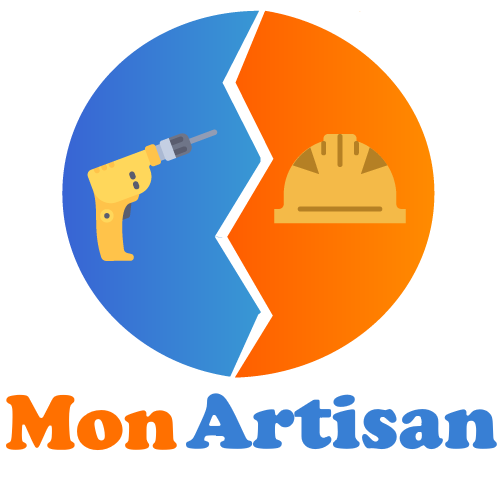 Entreprise Mon Artisan8 rue du Faubourg75000 ParisTél : 00.00.00.00.00E-mail : contact@monartisan.frSite web : quilefait.comConditions de règlement :Acompte de 20 % à la commande 84,92 €Acompte de 30 % au début des travaux  127,38 €Solde à la livraison, paiement comptant dès réceptionSi ce devis vous convient, merci de le retourner signé et complété de la mention « Bon pour accord et exécution du devis ».Désignation des travauxUnitéQtéCoût unitaireTotal HTRemplacement d’une fenêtre comprenant :-Dépose partielle ancienne fenêtreU140,00 €40,00 €-Pose de la fenêtre (neuve) PVC 1 vantail 95x80cm U1306,00 €306,00 €Frais de déplacementU140,00 €40,00 €